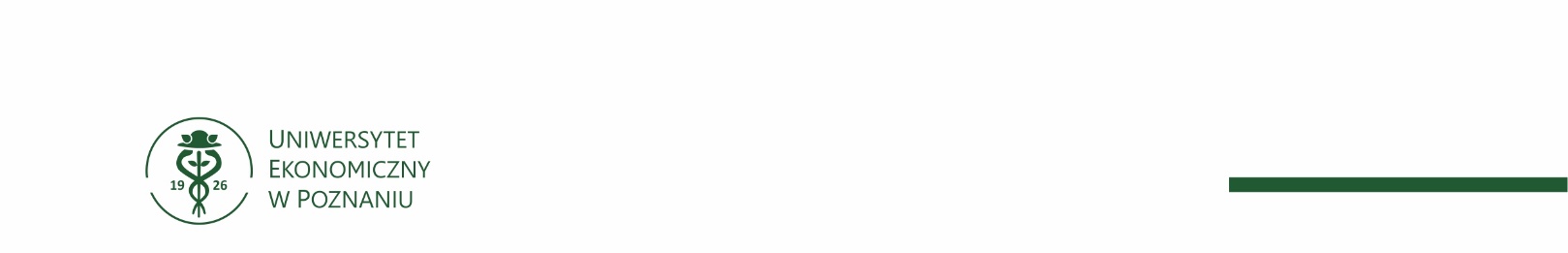 K-292-4-454/24DO WSZYSTKICH WYKONAWCÓW	Uniwersytet Ekonomiczny w Poznaniu informuje, że w postępowaniu o udzielenie zamówienia publicznego na Dostawę, montaż i konfigurację dodatkowych elementów systemu Kontroli Dostępu oraz ich integrację z istniejącym u Zamawiającego Systemem Kontroli Dostępu (ZP/022/24), prowadzonym   w trybie podstawowym wpłynęły pytania, na które Zamawiający niniejszym odpowiada:Pytanie nr 1:„W związku z wydłużonym terminem dostawy urządzeń systemu kontroli dostępu, prosimy o wydłużenie terminu realizacji.
Czy zamawiający zgadza się, aby wydłużyć termin realizacji o minimum jeden miesiąc od wskazanego w postępowaniu terminu?”Odpowiedź:Tak. Zamawiający wyraża zgodę.W związku z powyższym Zamawiający informuje, że dokonuje zmiany zapisów SWZ w sposób następujący:Punkt VII. Termin wykonania zamówienia  otrzymuje brzmienie:Przedmiot zamówienia musi być zrealizowany najpóźniej do dnia 31 października 2024 r.Data zgłoszenia przez Wykonawcę zakończenia wszystkich prac (zgłoszenia gotowości do odbioru) – do dnia 15 października 2024 r.Wystawienie faktury przez Wykonawcę nastąpi w terminie ustawowym.Przedmiot zamówienia uważa się za wykonany w dacie podpisania przez Zamawiającego protokołu odbioru końcowego.Punkt XVII.1 Termin związania ofertą otrzymuje brzmienie:Wykonawca będzie związany ofertą przez okres  30 dni, tj. do dnia 14 sierpnia 2024 r. Bieg terminu związania ofertą rozpoczyna się wraz z upływem terminu składania ofert.Punkt XVIII.1 Miejsce i termin składania ofert otrzymuje brzmienie:Ofertę wraz z wymaganymi dokumentami należy umieścić na platformazakupowa.pl pod adresem: https://platformazakupowa.pl/pn/uep w myśl Ustawy PZP na stronie internetowej prowadzonego postępowania do dnia 16 lipca 2024 r. do godziny 11:00.Poznań, 10 lipca 2024 r.